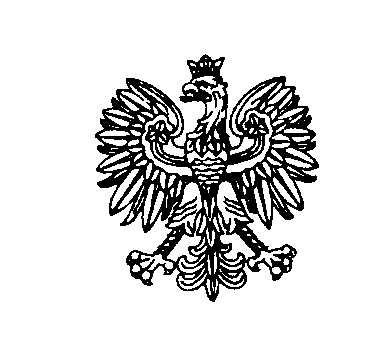 dotyczy postępowania na: DOSTAWĘ SAMOCHODU OSOBOWEGO w POLICYJNEJ WERSJI OZNAKOWANEJ - nr postępowania: 44/S/22Wyjaśnienia i zmiana treści SWZ:Na podstawie art. 284 ust. 2 i 6 ustawy Prawo zamówień publicznych (Dz. U. z 2021, 
poz. 1129 ze zm.) Zamawiający udziela następujących wyjaśnień oraz na podstawie art. 286 ust. 1 w/w ustawy dokonuje zmiany treści SWZ:Pytania:W WYKAZIE PARAMETRÓW TECHNICZNYCH POJAZDU, Wymagania techniczne dla silnika i układu zasilania Zamawiający podaje:„Silnik spalinowy min. 4-cylindrowy o zapłonie iskrowym spełniający, co najmniej normę emisji spalin Euro 6 na poziomie obowiązującym na dzień odbioru pojazdu (według danych ze świadectwa homologacji typu WE lub innego dokumentu, o którym mowa w pkt 1.3.1. w opisie przedmiotu zamówienia).”        Pytanie:          Czy zamawiający dopuszcza w postępowaniu wysoce sprawny i ekonomiczny silnik 3 cylindry, układ rzędowy, 12 – zaworowy Dual VVT-iw DOHC, system wtrysku paliwa - elektroniczny wielopunktowy, spełniający normę emisji spalin: EURO 6 AP?W WYKAZIE PARAMETRÓW TECHNICZNYCH POJAZDU, Wymagania techniczne dla wyposażenia pojazdu Zamawiający podaje:„Czujniki parkowania, co najmniej z tyłu pojazdu z sygnalizacją akustyczną i wizualną.”Pytanie:Czy zamawiający dopuści: Czujniki parkowania, co najmniej z tyłu pojazdu z sygnalizacją akustyczną bez wizualnej? Odpowiedź: Ad. 1. 	Zamawiający dopuszcza dostawę samochodu z silnikiem 3 cylindry.Ad. 2. 	Zamawiający podtrzymuje zapisy SWZ i nie wyraża zgody na dostawę pojazdu z czujnikami parkowania jedynie z sygnalizacją akustyczną, bez wizualnej.Niniejsze pismo jest wiążące dla wszystkich Wykonawców. Treść zmian należy uwzględnić 
w składanej ofercie.        Sławomir Wilczewski           (podpis na oryginale)Białystok, dnia 27 października 2022 r.Białystok, dnia 27 października 2022 r.Białystok, dnia 27 października 2022 r.Białystok, dnia 27 października 2022 r.Białystok, dnia 27 października 2022 r.ZastępcaKomendanta Wojewódzkiego Policji w Białymstoku  FZ.2380.44.S.22.2022ZastępcaKomendanta Wojewódzkiego Policji w Białymstoku  FZ.2380.44.S.22.2022ZastępcaKomendanta Wojewódzkiego Policji w Białymstoku  FZ.2380.44.S.22.2022